АДМИНИСТРАЦИЯЗАКРЫТОГО АДМИНИСТРАТИВНО-ТЕРРИТОРИАЛЬНОГО ОБРАЗОВАНИЯ СОЛНЕЧНЫЙПОСТАНОВЛЕНИЕОБ УТВЕРЖДЕНИИ ПОРЯДКА ПООЩРЕНИЯ МУНИЦИПАЛЬНОЙ УПРАВЛЕНЧЕСКОЙ КОМАНДЫЗАТО СОЛНЕЧНЫЙ ТВЕРСКОЙ ОБЛАСТИ В 2023 ГОДУ    В соответствии с постановлением Правительства Российской Федерации от 13.06.2023 № 971 «О поощрении субъектов Российской Федерации за достижение значений (уровней) показателей для оценки эффективности деятельности высших должностных лиц субъектов Российской Федерации и деятельности исполнительных органов субъектов Российской Федерации в 2023 году», постановлением Правительства Тверской области от 22.12.2023 № 645-пп «О поощрении региональных и муниципальных управленческих команд в 2023 году», администрация ЗАТО СолнечныйПОСТАНОВЛЯЕТ:1. Утвердить Порядок поощрения муниципальной управленческой команды ЗАТО Солнечный Тверской области в 2023 году (приложение 1).  2. Настоящее постановление вступает в силу со дня его принятия и подлежит официальному опубликованию.         Глава ЗАТО Солнечный                                                                                В.А. ПетровПриложение 1к постановлению администрацииЗАТО Солнечный от 25.12.2023 г. № 243Порядок поощрения муниципальной управленческой команды ЗАТО Солнечный Тверской области в 2023 году1. Настоящий Порядок разработан для обеспечения расходования дотаций (грантов), предоставляемых из областного бюджета Тверской области, за достижение показателей деятельности высшего должностного лица Тверской области и исполнительных органов Тверской области (далее - межбюджетный трансферт).2. Под муниципальной управленческой командой ЗАТО Солнечный Тверской области понимаются должностные лица, замещающие муниципальные должности, должности муниципальной службы, работники, не являющиеся муниципальными служащими администрации ЗАТО Солнечный, деятельность которых в 2022 году способствовала достижению значений (уровней) показателей оценки эффективности деятельности высшего должностного лица Тверской области и исполнительных органов Тверской области.3. Персональный состав муниципальной управленческой команды, размер поощрения лицу муниципальной управленческой команды  определяются представителем нанимателя (работодателем).Если в 2022 году участник муниципальной управленческой команды
являлся работником одного органа местного самоуправления муниципального образования Тверской области, а в 2023 году - работником другого органа местного самоуправления, в том числе в результате реорганизации одного органа местного самоуправления муниципального образования Тверской области, то поощрительная выплата может быть выплачена соответствующему участнику по решению представителя нанимателя (работодателя), у которого он работает на момент осуществления выплаты, в том числе с учетом мнения предыдущего представителя нанимателя (работодателя).  Поощрение муниципальной управленческой команды осуществляется за счет средств межбюджетного трансферта, выделенного бюджету ЗАТО Солнечный на указанные цели в размере, определяемом пропорционально количеству лиц, входящих в муниципальную управленческую команду.За счет средств межбюджетных трансфертов осуществляются также начисления на выплаты на оплату труда.4. Поощрение муниципальной управленческой команды ЗАТО Солнечный Тверской области в 2023 году осуществляется в виде премии с учетом вклада премируемого лица в достижение показателей оценки эффективности деятельности высшего должностного лица Тверской области и исполнительных органов Тверской области в соответствии с Положением о муниципальной службе в ЗАТО Солнечный, утвержденным Решением Думы ЗАТО Солнечный от 08.02.2023 года № 94-6, Положением о работниках, замещающих должности профессий рабочих и служащих администрации ЗАТО Солнечный, утвержденным Решением Думы ЗАТО Солнечный от 12.05.2016 г. № 33-5. 5. Не допускается снижение иных выплат лицам управленческой команды ЗАТО Солнечный Тверской области в 2023 году, установленных Положением о муниципальной службе в ЗАТО Солнечный, утвержденным Решением Думы ЗАТО Солнечный от 08.02.2023 года № 94-6, Положением о работниках, замещающих должности профессий рабочих и служащих администрации ЗАТО Солнечный, утвержденным Решением Думы ЗАТО Солнечный от 12.05.2016 г. № 33-5, в связи с выплатой поощрения.6. Ответственность за целевое использование средств межбюджетного трансферта и предоставление отчетных данных возлагается на администрацию ЗАТО Солнечный Тверской области.25.12.2023 ЗАТО Солнечный№ 243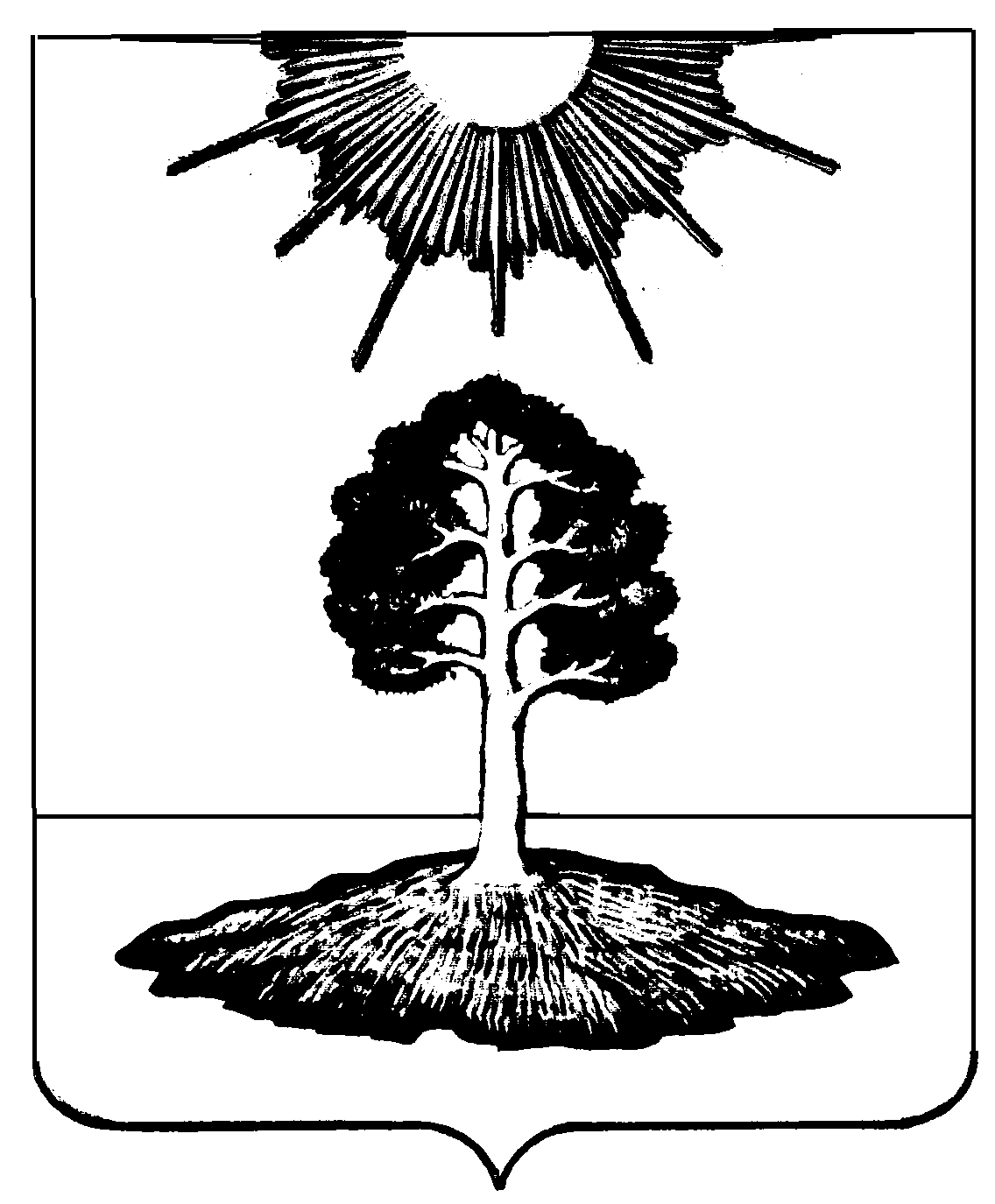 